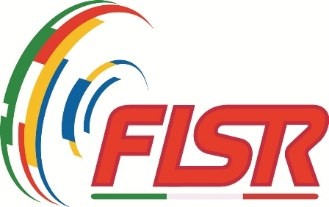 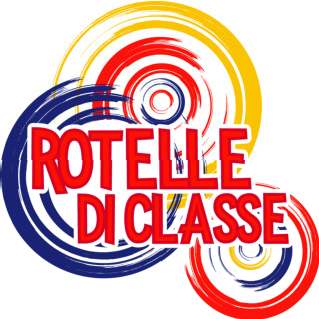 SCHEDA ADESIONE PROGETTOROTELLE DI CLASSE 2023/2024Il Dirigente Scolasticodell’Istituto Comprensivoavendo visionato il regolamento del progetto: Rotelle di Classe 2023/24 e nelle more dell’approvazione del Progetto dal MIUR in qualità di Progetto Nazionale che rientra nell’attività scolastica promossa dagli Organismi Sportivi affiliati al CONI ed al CIP. Dichiara di:voler partecipare al progetto, e quindi di: accettare di ricevere a titolo gratuito Tecnici qualificati FISR della Società Sportiva proponente   per le lezioni curriculari ed extracurriculari da svolgersi con almeno due classi a scelta tra le classi della Scuola Primaria (1^, 2^, 3^, 4^ e 5^)trasmettere gli elenchi degli alunni coinvolti prima delle lezioni extracurriculari al fine di garantire la copertura assicurativaraccogliere le adesioni degli insegnanti e delle classi interessate (massimo 2 classi per Istituto) prima dell’assegnazione del Progetto;raccogliere le autorizzazioni dei genitori necessarie allo svolgimento dell’attività extracurriculare e per la raccolta dei dati personali (GDPR), comprensivi di Codici Fiscali, ai fini del tesseramento per il progetto (gratuito, amatoriale e non vincolante) alla Società Sportiva incaricata dalla FISR e la liberatoria per la pubblicazione di foto e video sui canali federali.Delegare quale referente del progetto per l’Istituto:Data	Firma del Dirigente scolasticoNomeCognomedenominazioneSede legale (Indirizzo-Città-CAP-Provincia)Nome e CognomeRecapito telefonicoIndirizzo email attivaRuolo RicopertoDenominazione Società Sportiva:ReferenteEmail